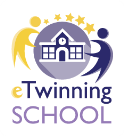 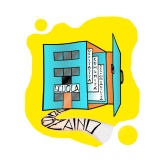 Ai dirigenti ambito 005 USR UMBRIAAi docenti neoassuntiOGGETTO: Indicazioni utili al completamento delle attività preparatorie ai fini della seduta del Comitato per la valutazione dei docenti per il passaggio dell’anno di prova.Si comunicano le indicazioni utili al completamento delle attività preparatorie ai fini della seduta del Comitato per la valutazione dei docenti in cui lo stesso dovrà esprimersi ai sensi dell’art. 1 comma 129 della legge 107/2015.Docente neoassunto:Per l’assolvimento dell’obbligo di formazione in presenza:consegna da parte del docente neoassunto del documento attestante la partecipazione al corso emessa dal Dirigente Scolastico – Direttore di corso della Scuola Polo;Per l’assolvimento dell’obbligo peer to peer:consegna della documentazione dell’avvenuto svolgimento delle attività da parte del docente neoassunto e dal tutor;Per l’assolvimento dell’obbligo di formazione on line (piattaforma INDIRE): consegna dell’attestazione stampabile dalla piattaforma;Per l’assolvimento dell’obbligo di Redazione della Documentazione su Piattaforma INDIRE consegna del bilancio competenze iniziale, portfolio, CD con documentazione digitale e stampa attestato tutor.Si ricorda che il completamento dei questionari e della sezione “Sviluppo futuro delle competenze” è requisito per la chiusura del lavoro on line;si ricorda che va compilato anche il questionario anno di prova USR Umbria.Docente tutor:Per l’assolvimento dei compiti di tutor:Produzione attestato peer to peerCompilazione questionario in piattaforma;Consegna della relazione.Si ricorda che tutto il materiale per il comitato di valutazione deve essere consegnato in segreteria 5 gg. prima della seduta del comitato di valutazione.Cordiali saluti.IL DIRIGENTE SCOLASTICOStefania CornacchiaFirma autografa sostituita a mezzo stampa ai sensi dell’art. 3 comma 2 del d.lgs. n.39/1993 ISTITUTO COMPRENSIVO “TEN. F. PETRUCCI”Via  Ten. F. Petrucci, 16 – 05026 Montecastrilli (TR)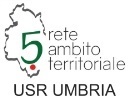 Tel./Fax Uff.Segret. 0744 940235 –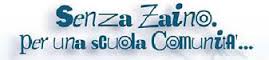 www.comprensivomontecastrilli.edu.ittric816004@istruzione.it